Publicado en  el 19/10/2015 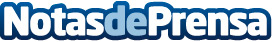 El Parador de Málaga acoge el I Campeonato de Europa de Golf Adaptado por EquiposEl Parador de Málaga alberga, entre el 21 y el 23 de octubre, la edición inaugural del Campeonato de Europa de Golf Adaptado por Equipos, torneo auspiciado por la EDGA (European Disabled Golf Association).Datos de contacto:Nota de prensa publicada en: https://www.notasdeprensa.es/el-parador-de-malaga-acoge-el-i-campeonato-de Categorias: Golf http://www.notasdeprensa.es